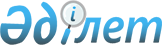 Об утверждении Правил формирования ликвидационных фондов полигонов размещения отходов
					
			Утративший силу
			
			
		
					Постановление Правительства Республики Казахстан от 10 июля 2007 года № 591. Утратило силу постановлением Правительства Республики Казахстан от 3 апреля 2015 года № 196

      Сноска. Утратило силу постановлением Правительства РК от 03.04.2015 № 196 (вводится в действие со дня его первого официального опубликования).      В соответствии со статьей 16 Экологического кодекса Республики Казахстан от 9 января 2007 года Правительство Республики Казахстан ПОСТАНОВЛЯЕТ:

      1. Утвердить прилагаемые Правила формирования ликвидационных фондов полигонов размещения отходов. 

      2. Настоящее постановление вводится в действие со дня первого официального опубликования.       Премьер-Министр 

      Республики Казахстан Утверждены         

постановлением Правительства 

Республики Казахстан   

от 10 июля 2007 года N 591  

Правила 

формирования ликвидационных фондов 

полигонов размещения отходов 

      1. Настоящие Правила формирования ликвидационных фондов полигонов размещения отходов (далее - Правила) определяют порядок создания и управления ликвидационными фондами полигонов размещения отходов. 

      2. Действие настоящих Правил не распространяется на полигоны бесхозяйных опасных отходов , поступивших по решению суда в республиканскую собственность. 

      3. В настоящих Правилах используются следующие понятия: 

      1) полигон размещения отходов - специально оборудованное место (площадки, склады, хранилища) для размещения отходов производства и потребления на период, установленный для каждого вида отходов в целях их последующей утилизации, переработки или окончательного захоронения; 

      2) ликвидационный фонд полигона размещения отходов - фонд, формируемый в составе общих средств собственника полигона размещения отходов для рекультивации и мониторинга полигона после его закрытия; 

      3) собственник - физическое и юридическое лицо, в чьей собственности находится полигон отходов. 

      4. Ликвидационный фонд полигона размещения отходов (далее - ликвидационный фонд) создается собственником полигона размещения отходов (далее - полигон) для проведения мероприятий по закрытию полигона, рекультивации территории полигона и ведения мониторинга воздействия на окружающую среду после закрытия полигона. 

      5. Создание ликвидационного фонда должно быть предусмотрено проектом полигона размещения отходов. 

      6. Для определения объема работ по ликвидации и необходимых для их выполнения средств собственник полигона разрабатывает проект ликвидации полигона и составляет технико-экономическое обоснование (расчеты) затрат на его реализацию. Проект на ликвидацию полигона отходов и технико-экономическое обоснование (расчеты) на его реализацию подготавливаются собственником полигона как часть проекта полигона размещения отходов. 

      7. Проект по ликвидации полигона должен предусматривать выполнение работ по рекультивации территории, проведению мониторинга выбросов свалочного газа и фильтра в течение тридцати лет для полигонов 1 класса, двадцати лет для полигонов 2 класса, удалению или ликвидации сооружений и оборудования, использованных в процессе обустройства и использования полигона, а также очистке окружающей среды от сверхнормативного загрязнения. 

      8. Проекты полигона размещения отходов, проект по ликвидации полигона и технико-экономическое обоснование (расчеты) подлежат государственной экологической экспертизе, осуществляемой в соответствии с экологическим законодательством Республики Казахстан. 

      9. На основании проекта по ликвидации полигона собственник разрабатывает план работ по ликвидации и смету затрат на его реализацию. Общая сметная стоимость должна включать в себя все расходы, связанные с ликвидацией согласно проекту ликвидации полигона в зависимости от площади и характеристики почв, нарушенных при эксплуатации полигона, от объемов, количества и класса размещаемых отходов, стоимости материалов и техники, используемой в процессе ликвидации полигона. 

      Указанные затраты рассчитываются на предполагаемую дату начала работ по ликвидации с учетом индекса инфляции. 

      10. План работ по ликвидации и смета затрат согласовываются с уполномоченным органом в области охраны окружающей среды в составе плана мероприятий по охране окружающей среды для получения экологического разрешения. 

      11. Для проведения вышеуказанных мероприятий в ликвидационный фонд аккумулируются средства, регулярно отчисляемые собственником с начала эксплуатации полигона размещения отходов. 

      12. Фонд создается за счет ежеквартальных отчислений, осуществляемых собственником с даты начала эксплуатации полигона. 

      Размер ежегодных отчислений в ликвидационный фонд определяется прямо пропорционально общей сметной стоимости затрат на ликвидацию полигона в расчете на период (количество годов), по истечении которого полигон должен быть ликвидирован. 

      13. Отчисления в ликвидационный фонд производятся собственником полигона на специальный депозитный счет в любом банке второго уровня на территории Республики Казахстан. 

      14. Средства ликвидационного фонда используются собственником (владельцем) полигона исключительно на мероприятия по ликвидации полигона в соответствии с проектом ликвидации полигона, получившим положительное заключение государственной экологической экспертизы. 

      15. В случае необходимости осуществляется корректировка плана работ по ликвидации полигона, суммы затрат на его реализацию, а также размера отчислений. Порядок внесения указанных корректировок устанавливается в проекте ликвидации полигона. 

      16. Если фактические затраты на ликвидацию превысят размер средств, находящихся в ликвидационном фонде, то собственник осуществляет дополнительное пополнение депозитного счета. 

      17. Если фактические затраты на ликвидацию окажутся меньше размера средств, находящихся в ликвидационном фонде, то излишки денежных средств остаются в распоряжении собственника полигона. 

      18. Собственник полигона ежегодно информирует уполномоченный орган в области охраны окружающей среды о производимых им отчислениях в ликвидационный фонд, наименовании банка второго уровня, в котором открывается специальный депозитный счет, состоянии счета. 

      19. Собственник полигона несет ответственность за соблюдение требований настоящих Правил, а также за целевым и эффективным использованием средств ликвидационного фонда. 

      20. Уполномоченный орган в области охраны окружающей среды осуществляет контроль за соблюдением требований настоящих Правил. 
					© 2012. РГП на ПХВ «Институт законодательства и правовой информации Республики Казахстан» Министерства юстиции Республики Казахстан
				